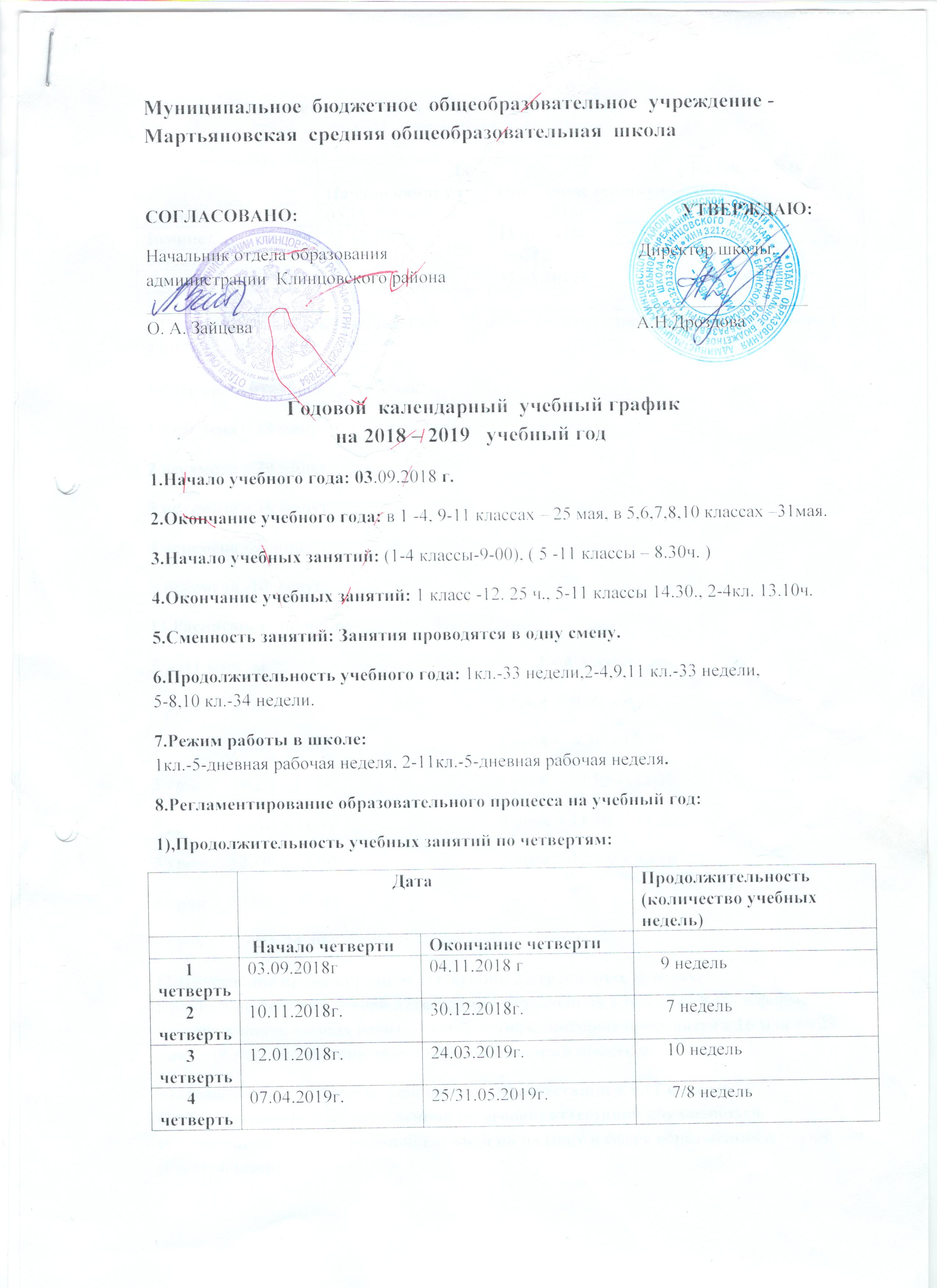 2)Продолжительность  каникул в течение учебного года:9.Продолжительность уроков:  1 кл. – 35 минут (1-полугодие), 40 мин.-(2- полугодие )     2 – 11 кл. – 40 минут10. Продолжительность  перемен:1 перемена – 10 минут       2 перемена – 20 минут3 перемена – 10 минут      4 перемена -20 минут5 перемена -10 минут11.Расписание  звонков:  5  -  11 классы           2 – 4  классы1 урок –    8.30  -  9.10                                      1 урок  -  9.00  - 9.402 урок –    9.20  - 10.00                                     2 урок -   9.50 – 10.303 урок –   10.20  - 11.00                                    3 урок  - 10.50  -  11.304 урок  -   11.10  - 11.50                                    4 урок  - 11.40  -  12.205 урок -   12.10  -  12.50                                    5 урок  - 12.3 0 -  13.106 урок  -  13.00   - 13.407 урок -    13.50- 14.3012.Проведение промежуточной аттестации в переводных классах: Промежуточная аттестация осуществляется два раза в год , в форме письменной, устной и комбинированной: 
- в конце первого полугодия (предпоследняя и последняя учебная неделя декабря) – в 1 -11-х классах; 
- в конце учебного года (предпоследняя и последняя учебная неделя мая) – в 1 -8, 10-х  классах, без  прекращения образовательного процесса.13.Проведение государственной (итоговой) аттестации в 9,11 классах:
Сроки проведение государственной (итоговой) аттестации обучающихся устанавливаются Федеральной службой по надзору в сфере образования и науки (Рособрнадзор)                           Дата                           ДатаКалендарных 
днейНачало каникулОкончание каникулКалендарных 
дней Осенние05.11.2018г.09.11.2018г.   5 днейЗимние31.12.2018г.11.01.2019г.  12 днейВесенние25.03.2019г.06.04.2019г.  13 днейЛетние01.06.2019г.31.08.2019г.  92 дня.Дополнительные для 1 класса18.02.2019г.24.02.2019г.   7 дней